, 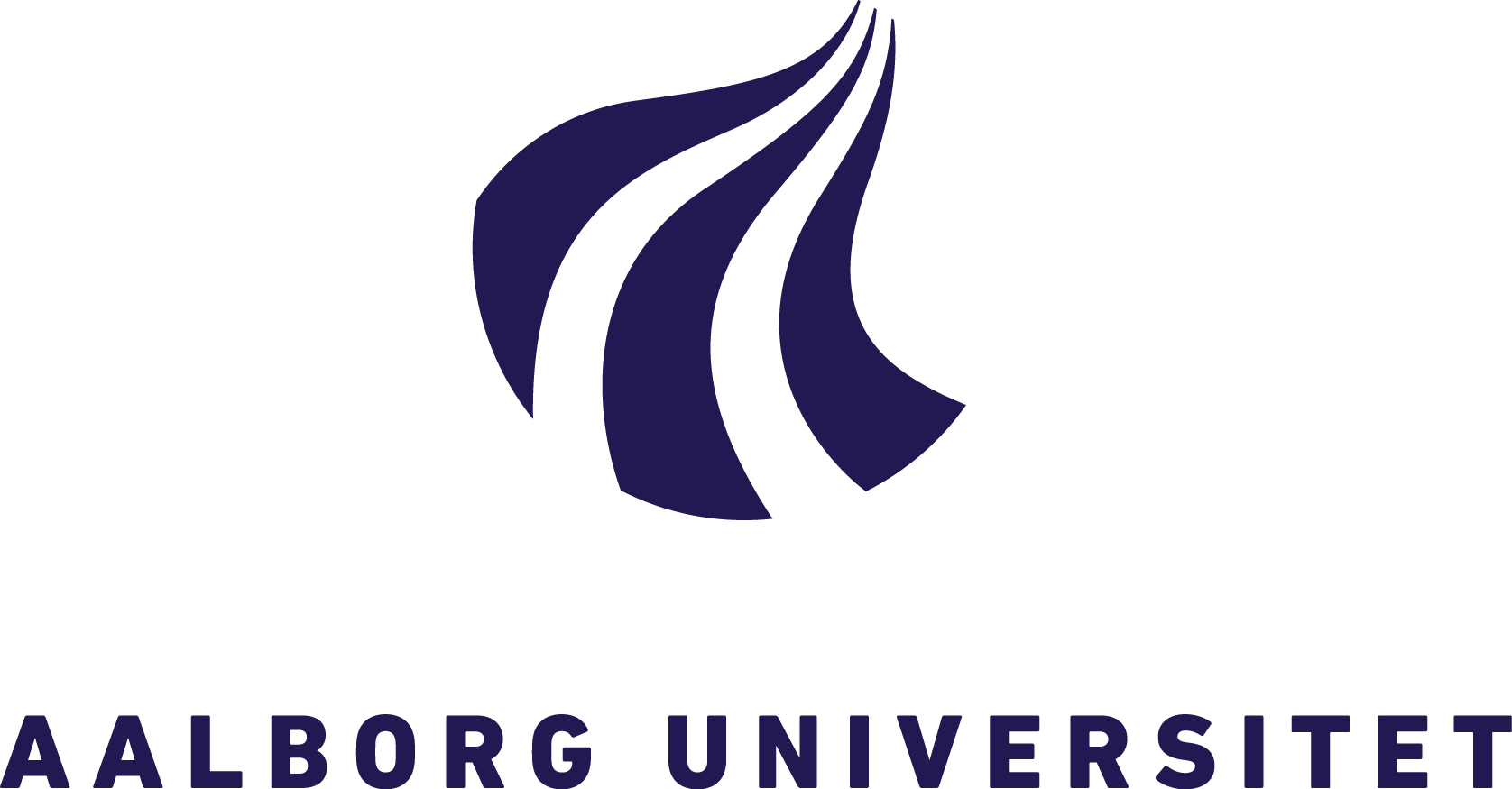 Godkendelse af dagsordenMeddelelser fra studienævnsformandenOptagelse af studerende på Kandidaten og fordeling på professionsprogrammer – drøftelser og beslutning – 85 % fik igen i år deres 1. prioritetAkkrediteringen af psykologi (orientering m.v. fra udvalget).Udvikling af nye uddannelser (pkt. fra sidste SN møde). oplæg fra Tia Generelle retningslinjer for dispensationer – en SN drøftelse (er nye generelle retningslinjer tilgængelige) pkt. fra sidste SNAnkerlærerfunktionen – indholdet (re)defineres (arbejdsgruppe nedsættes?) - bilag 1Nominering til udveksling- nordlys (pkt. fra sidste SN møde)VAP/SAP – skal der være fuld valgfrihed af SAP på 7. semester (ændring af plan E15?)Ansøgning om støtte til Psykologisk Sommerlejr 2014 - bilag 2Betaling for RUS tur - videre orientering fra sidste SN møde v/ KathrineAntal Valgfag - bilag 3Revision af studiehåndbogen er seneste opdateret i forbindelse med BA revision og synopser er ikke nævnt der - nedsættelse af udvalg til redigering - bilag 4Evt.Godkendelse af dagsordenSN - formanden ønskede et punkt tilføjet omkring Praktik som bliver pkt. 3AStudenterrepræsentanterne gav udtryk for at de pga. fremmøde procenten til valgfagsdeltagelse var nødt til at skulle forlade SN mødet i utide og gav tillige udtryk for at de havde kommentarer til pt. 3, 6, 9, 10 og 11. Vi kan ikke ændre på den obligatoriske 80 pct. deltagelse i valgfagene, men dog nævnte SN formanden, at der bør planlægges bedre i forbindelse med skemaplanlægningen (altså at VIP’erne ikke lægger undervisning på mødedage).Lis nævnte følgende ændringer i forhold til den udsendte dagsorden:Pkt. 5 udgår og sættes på dagsorden til næste SN møde den 14. maj 2014 - iflg. aftale med Tia HansenPkt. 8 udgår, da der ikke foreligger en aftale og indhold omkring NordplusDerudover blev det nævn at ved Pkt. 3 skal det tilføjes ”Optagelse på BA” til punktet.Dagsorden blev herefter godkendt. Meddelelser fra studienævnsformandenSN formanden orienterede om følgende:Ny procedure for publicering af eksamenstider. Eksamenstider vil - som forsøgsordning – blive publiceret til alle studerende den 20. maj for alle semestre for sommereksamen 2014.Hvis en VIP bliver syg skal vedkommende altid melde sygdom til følgende generelle mail - Hum i11syg i11syg@hum.aau.dk og samtidig give besked til psykologisekretariatet – hvis der skal ske aflysning af undervisning og hvad evt. anden information (præcis, detaljeret) der skal sendes til de studerende m.v.Omkring fremmøderegistrering forventes det, at det er den pågældende VIP der sikrer, at der signeres, at de deles ud på forskellige tidspunkter tidligt og sent i undervisningen og at det er VIP der er ansvarlig for indsamling af fremmøderegistreringslister efter kursusgangen – og endeligt sikrer at listerne afleveres i sekretariatet, eller placeres i postkassen udenfor sekretariatets dør.SN - formanden har til orientering fordelt VIP frikøbstimerne (til studienævnet) (med halvdelen til SNF, den anden halvdel med en halvdel til Bendt (meritvurderingerne) og en fjerdedel til Mariann og Tia således at SNF i højere grad kan uddele de utroligt mange (administrative forpligtelser og) opgaver der påhviler SN. Timefordelingen er meldt videre til Instituttet og puljen er i alt på 400 timerPsykologisekretariatet har igennem en længere periode arbejdet med opgørelse af D-VIP timer til Instituttet og kan se at der jf. opgørelsen vil være forbrugt ca. 66 % på VIP og på D-VIP ca. 33 % på efterårssemestret 2014 og ca. 32 % på forårssemestret 2014 som nu er blevet indberettet til Instituttet.Optagelse af studerende på BA og Kandidaten og fordeling på professionsprogrammer – drøftelser og beslutning – 85 % fik igen i år deres 1. prioritetSN formanden ønsker at der er mere transparens i forbindelse med optagelse og antal der kommer ind på de forskellige programmer og orienterede om antallet der er optaget på de forskellige programmer (er allerede lagt på Moodle). Optagelsen er afsluttet og programmerne er ”fyldt” med forventningsfulde studerende. Der kan ikke optages yderligere studerende på kandidaten i år. Næste år vil der således blive et udvalg med SNF og næstformanden der foretager lodtrækningen. Bilag blev herefter omdelt til SN deltagerene omkring optagelse og procedure for optagelse og i den forbindelse blev etikken drøftet i SN kredsen.Der blev fra studenterrepræsentanterne foreslået at der på kandidatdagen udarbejdes tavler, hvor de studerende i første omgang kan påføre deres ønske om program – så blev prioriteterne synliggjort.Det blev ligeledes drøftet at der muligvis kan nedsættes et udvalg der kan regne på konsekvenserne af denne optagelse, hvad ville det betyde hvis fordelingen var anderledes end at de 85 pct. fik deres 1. prioritet?Konklusionen omkring optagelse og procedure for program blev følgende:SN kredsen besluttede følgende tilføjelse vedtaget til optagelsesproceduren:Hvis den, eller de studerende efter de to fastlagte datoer (i bilaget) for optagelse fortsat har et ønske om at skifte program vil det finde sted ved en lodtrækning blandt den, eller de studerende der ønsker at skifte til et andet program. Programskiftet sker efter lodtrækningen fra fastlagte dato.Der blev drøftet skift og ansøgninger mellem universiteterne og til det blev det nævnt, at der i stigende grad modtages et stigende antal ansøgninger, hvor der ønskes plads på Aalborg Universitet.Der blev blandt andet drøftet ønsket fleksibilitet ved at der åbnes op for ansøgere fra andre universiteter og samtidig blev det nævnt, at der er en betydelig kompleksitet hvis der blot uden videre åbnes op for optagelse af studerende fra andre universiteter.Der foreligger to sider af denne proces – fleksibilitet og normering – idet at fleksibiliteten kan give udfordringer med at kunne skaffe praktikpladser til de studerende og selve det at normeringen giver udfordringer omkring det antal der nu engang optages på psykologistudiet. Det kan virke som om det ikke er gennemtænkt og bearbejdet på flere planer.Det blev nævnt, at det muligvis kunne være en idé om der nedsættes et arbejdsudvalg der kan udregne og eller beregne konsekvenserne af ovennævnte.Konklusionen blev at punktet optagelsen på kandidaten er afsluttet, men at punktet – Optagelsen på BA – kommer med som et selvstændigt punkt på næste SN møde i maj. 3 a Praktik (bilag blev omdelt)SN formanden gennemgik det omdelte bilag, hvor der på side 2 under prøve 7 er sket en revision af afsnittet.. Revisionen blev drøftet og formuleringen blev hermed af SN kredsen vedtaget foreløbig og kan løbende revideres. Akkrediteringen af psykologi (orientering m.v. fra udvalget).Andrea orienterede om følgende:Det næste møde i akkrediteringsgruppen er planlagt til torsdag den 10.4.2014Der er 5 forskellige kriterier der skal redegøres for, når der skal akkrediteres og der er specielt to kriterier der er relevante og som skal behandles i studienævnet og det er følgende.Kriterier 2 VidensgrundlagKriterier 3 Mål for læringsudbytteDernæst redegjorde Andrea for hvad ovennævnte punkter indeholder af relevans og i forlængelse af disse vil der blive udarbejdet en redegørelse, som sendes til SN kredsen til videre behandling på næste SN møde i maj måned.Udvikling af nye uddannelser (pkt. fra sidste SN møde). oplæg fra Tia Pkt. flyttes til næste SN møde i maj iflg. aftale med TiaGenerelle retningslinjer for dispensationer – en SN drøftelse (er nye generelle retningslinjer tilgængelige) pkt. fra sidste SNDer bliver fra centralt hold i forhold til den nye fremdriftsreform udarbejdet nye retningslinjer for dispensationer og indtil da bliver punktet sat på standby indtil der foreligger nyt fra centralt holdAnkerlærerfunktionen – indholdet (re)defineres (arbejdsgruppe nedsættes?) - bilag 1Bilaget er et uddrag fra Psykologis hjemmeside, under punktet regler og bestemmelser som senest er opdateret i 2009.Det blev i SN kredsen drøftet om der skal nedsættes et udvalg til at drøfte hvad definitionen på ankerlærerrollen skal være, da der foreligger to yderliggående ytringer omkring ankerlærefunktionen, bl.a. at ankerlærerfunktionen skal/eller bør afskaffes til at rollen som ankerlærer skal/eller bør bibeholdes.Konklusionen blev at Lis undersøger hos Henrik Sand om der fra centralt hold allerede arbejdes med denne funktion/rolle.Nominering til udveksling- nordlys (pkt. fra sidste SN møde)Punktet udgår, da SN ikke har set aftalen og ikke kender indholdet af aftalen fra hhv. International koordinator og eller fra internationalt kontor.VAP/SAP – skal der være fuld valgfrihed af SAP på 7. semester (ændring af plan E15?)Pkt. udskydes til næste SN møde i maj.Ansøgning om støtte til Psykologisk Sommerlejr 2014 - bilag 2Der kan gives en underskudsgaranti, da det i videst muligt omfang skal arbejdes på at budgettet går i nul.Betaling for RUS tur -videre orientering fra sidste SN møde v/ KathrineDa Kathrine ikke kunne være til stede til dette punkt pga. andet møde gennemgik Lis punktet med følgende information fra Kathrine – der bliver ikke givet tilskud fra centralt hold i forbindelse med RUS- ture. Denne praksis stoppede man med for et par år tilbage. Det er således studiet selv, der afholder udgifterne hertil. Kathrine beklager at hun ikke var opdateret, da hun nævnte det på sidste SN møde.Lis har undersøgt, at f.eks. Hum Inf. uddannelsen betaler for RUS-turen og til det kunne Rasmus tilføje, at han har forespurgt CGS og Engelsk uddannelserne og er blevet orienteret om, at de uddannelser fortsat betaler til RUS-turene.Konklusionen blev at psykologi fortsat betaler de 60 timer til en Tutorkoordinator, hytte og transport (efter forelæggelse af budget), den økonomiske besparelse på studiets budget vil dog betyde at øvrige tutorer må gå ned i antal timer i forhold til de 30 timer der er blevet budgetteret med sidste år. Økonomien gennemgås, det undersøges om timetallet skal være det halve eller om en mindre besparelse kan gøre det?Derudover blev det foreslået at det fremover organisere således, at RUS turen tilrettelægges på følgende dage:torsdag, fredag og lørdage eller på fredag, lørdag og søndage, fremfor at der blokeres for mange undervisningsdage. Endvidere bør ruskoordinator straks booke hytten medio eller primo september næste år.Antal Valgfag - bilag 3Det er tidligere blevet besluttet at det kun er de faste VIP der udbyder valgfag på psykologi og iflg. bilag betyder det at det er følgende valgfag der kan udbydes: §§ 19, 38, 25 og 40Der vil blive lavet et forhåndstilsagn via SurveyXact systemet med ønske om tilmelding, som vil blive sendt ud til de studerende på 9. semester.SN kredsen besluttede, at grænsen for at et valgfag bliver oprettet er, at der som minimum er 20 studerende tilmeldt med forhåndstilsagn – hvis ikke der er 20 studerende bliver valgfaget ikke oprettet.Revision af studiehåndbogen er seneste opdateret i forbindelse med BA revision og synopser er ikke nævnt der - nedsættelse af udvalg til redigering - bilag 4Nadia Schrøder Sørensen kom og deltog i SN mødet til dette punkt og gennemgik bilag 4 og de fire punkter for revision af studiehåndbogen for SN kredsen.Der kan ikke gives et forhåndsbud på antal timer der skal anvendes til revision af studiehåndbogen. Dog nævnte Nadia, at målet er at få den revideret inden studiestart til efterårssemestret 2014.SN besluttede at der på forhånd gives 20 timer til arbejdet med revision af studiehåndbogen og så kan det efterfølgende drøftes hvad der mangler at blive revideret.Nadia havde ikke selv tid og ressourcer til at være tovholder på den opgave, men tilbød at være bak-up op mht. at sætte processen i gang, da hun har den seneste reviderede udgave af studiehåndbogen.Rasmus Halskov og Nadia Schrøder Sørensen kigger på opgaver og vender tilbage med forslag til hvem der kan udføre opgaven med deadline til august.Evt.Intet til dette punkt.Godkendelse den 22.04.14 Dagsorden – Studienævnsmøde – onsdag 9.4.2014 kl. 09.30-12.00 lokale 2.117 KST 3 Referat – Studienævn 09.4.2014NavnTil stedeAfbud fra:ReferentAktion /ansvarligStudienævn:VIP repræsentanter:Ole Michael Spaten (studienævnsformand) – (Ole)xTia Hansen – (Tia) xMariann B. Sørensen – (Mariann)xBendt Torpegaard Pedersen – (Bendt)xSuppleanter:Thomas Szulevicz – (Thomas) xSvend Brinkmann – (Svend)xStudenterrepræsentanter:Jonas Møller Pedersen – (Jonas) næstformand deltog i mødet indtil kl. 11.00xJesper Grønhøj Corneliussen – (Jesper) deltog i mødet indtil kl. 10.30xClaudia Gallas – (Claudia) xHelle Raj Buchholtz Hansen – (Helle)xStudenter suppleanter:Tobias Haastrup Holst – (Tobias)) 1 suppleant xThomas Schjødt Terkildsen – (Thomas) 2 suppleantxNiclas Kristensen – (Niclas)xRasmus Halskov – (Rasmus)xReferent:Lis Kragh (sekretær) – (Lis)xxObservatører:Hanne Dauer Keller (skoleleder) (Hanne)xKathrine Vognsen (skolesekretær) (Kathrine) deltog i mødet indtil kl. 10.30xAnnette Christensen (sekretær)(Annette)  xElsebeth Bækgaard (sekretær) (Elsebeth) xAndrea Dosenrode (udd. koordinator) (Andrea)x